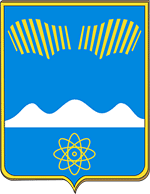 АДМИНИСТРАЦИЯ ГОРОДА ПОЛЯРНЫЕ ЗОРИ С ПОДВЕДОМСТВЕННОЙ ТЕРРИТОРИЕЙПОСТАНОВЛЕНИЕ« ___ » февраля 2023 г.								№ _______О внесении измененийв постановление администрации г. Полярные Зори от 21.05.2013 № 676 1.Внести в постановление администрации города Полярные Зори с подведомственной территорией от 21.05.2013 № 676 «Об определении границ прилегающих территорий муниципального образования город Полярные Зори с подведомственной территорией, на которых не допускается розничная продажа алкогольной продукции» (в редакции постановления администрации г. Полярные Зори от 26.01.2022 № 43) следующие изменения:1.1. Приложение № 27 изложить в новой редакции согласно приложению.2. Настоящее постановление вступает в силу со дня его официального опубликования.Глава города Полярные Зорис подведомственной территорией				      М.О. ПуховВизы согласования:Правовой отдел			___________		«__»_____2023 годаОЭРиПР1-в дело, 1-прокуратура, 1-ОЭРиПР